Муниципальное образование:Город Свободный Контактное лицо:Биккулова Найля Закировнаe-mail: Bikkulova.na87@mail.ru Тел.: 8-986-799-78-76АНО «Агентство Амурской области по привлечению инвестиций»e-mail: invest.amurobl@mail.ru Тел.: 8(4162) 772-609Сайт: http://invest.amurobl.ru/Центр грудничкового и раннего плавания        «МАМА И РЕБЁНОК»Отрасль: объекты спортивного назначения, физкультурно-оздоровительная деятельность  Инициатор проекта: ИП Биккулова Найля ЗакировнаНаименование проекта: Центр грудничкового и раннего плавания «МАМА И РЕБЁНОК»Описание проекта: Данный инвестиционный проект предусматривает проведение групповых и индивидуальных занятий, направленных на укрепление и оздоровление детей грудничкового возраста с 2х недель, до дошкольного возраста, а также реабилитацию и оздоровление детей с ограниченными возможностями. Плавание с грудничкового возраста — это единственный вид спорта, доступный ребенку с рождения. Плавание способствует гармоничному развитию малыша, а движения в воде служат отличной гимнастикой для всего тела.Финансирование проектаСтатус: поиск инвестораОбщая стоимость проекта - 6,0 млн. руб.Кол-во новых рабочих мест - 6Текущая стадия: инвестиционное предложение Наличие документации: бизнес-план. 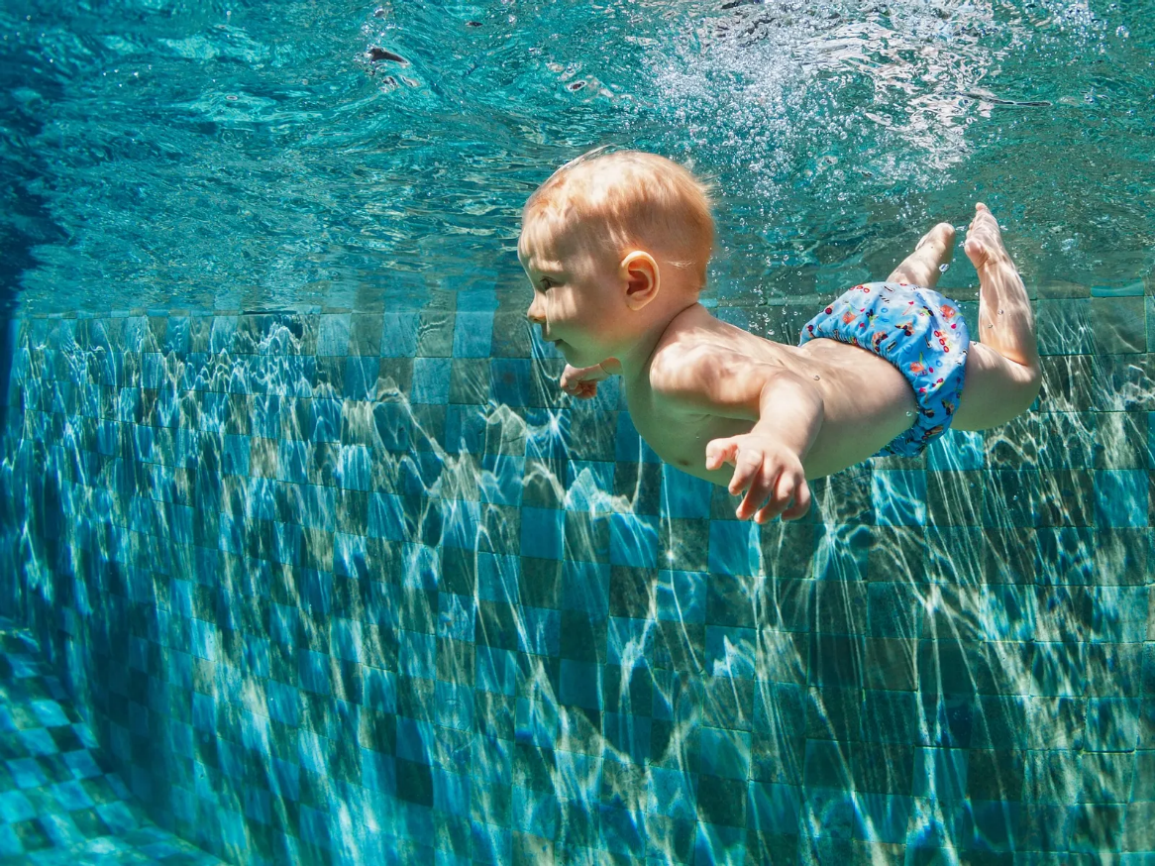 